國立嘉義大學 理工學院 機械與能源工程學系作業程序：1. 請於事實後1週內公告。2. 製作完成後請傳系辦。3. 系辦上網公告並列印歸檔。 4. 並請登載於個人歷程檔案。活動名稱：校外教學--綠色魔法學校校外教學--綠色魔法學校校外教學--綠色魔法學校活動日期：2016年2月22日成果歸屬人：活動地點：綠色魔法學校綠色魔法學校綠色魔法學校參加對象：大三~大四共83位同學，教師計3人大三~大四共83位同學，教師計3人大三~大四共83位同學，教師計3人活動效益：綠色魔法學校為台達電興建的示範性綠建築，學生可以認識如何透過設計達到建築節能以及環保建材的使用。此外，參加風能海洋能/住商運輸/工業節能聯展，觀摩此3大領域的一些基礎，將安排參觀安平古堡與老街，此處是荷蘭人與鄭成功立足經營台灣之處。成員：丁慶華教授、黃慶祥副教授、翁永進副教授經費來源：教育部能源科技人才培育計畫綠色魔法學校為台達電興建的示範性綠建築，學生可以認識如何透過設計達到建築節能以及環保建材的使用。此外，參加風能海洋能/住商運輸/工業節能聯展，觀摩此3大領域的一些基礎，將安排參觀安平古堡與老街，此處是荷蘭人與鄭成功立足經營台灣之處。成員：丁慶華教授、黃慶祥副教授、翁永進副教授經費來源：教育部能源科技人才培育計畫綠色魔法學校為台達電興建的示範性綠建築，學生可以認識如何透過設計達到建築節能以及環保建材的使用。此外，參加風能海洋能/住商運輸/工業節能聯展，觀摩此3大領域的一些基礎，將安排參觀安平古堡與老街，此處是荷蘭人與鄭成功立足經營台灣之處。成員：丁慶華教授、黃慶祥副教授、翁永進副教授經費來源：教育部能源科技人才培育計畫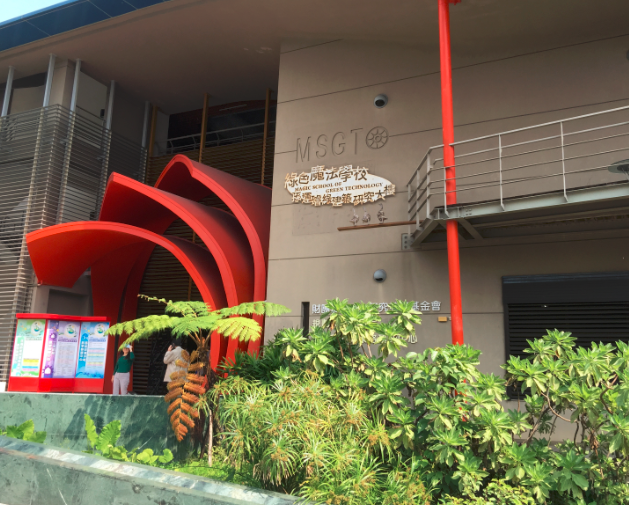 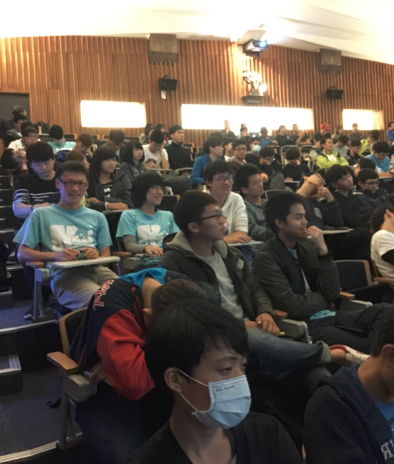 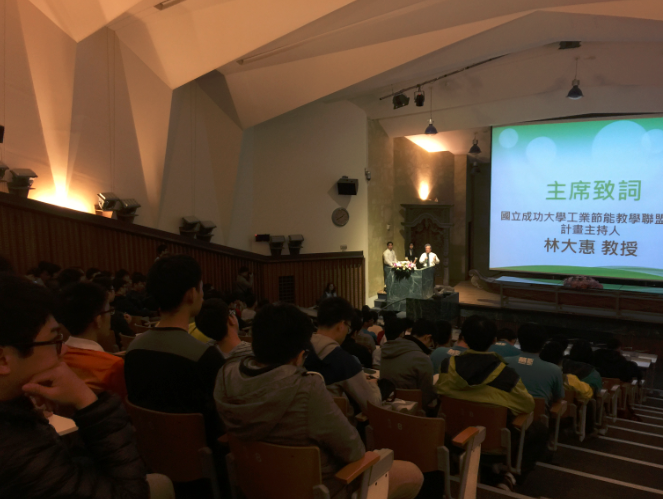 